TERMO DE COMPROMISSO(ANEXO II)Eu, _________________________________________________________________		  portador/a do CPF nº _____________________ e Carteira de Identidade ______________, venho solicitar à Comissão de Bolsas do PPGED/UFV a concessão de bolsa de estudo referente ao curso de ________ (mestrado ou doutorado) em Economia Doméstica, considerando a seguinte justificativa:Sou candidato/a a bolsa na modalidade (pode marcar mais de uma opção):(   ) Critérios socioeconômicos(   ) Política de Ações Afirmativas - autodeclarado/a negro/a – preto/a ou pardo/a.(   ) Política de Ações Afirmativas - autodeclarado/a indígena(   ) Política de Ações Afirmativas - pessoas com deficiência(   ) Mãe solo.(   ) Estudante estrangeiro(   ) Estudante residente fora de ViçosaAssumo compromisso com o programa declarando que:(  ) Estou ciente de que o presente pedido não se constitui em automática concessão de bolsa de estudo, assim como, uma vez concedida, pode ser cancelada ou suspensa, segundo os critérios estipulados.(  ) Conheço os critérios do presente edital e concordo com eles.(  ) Comprometo-me a dedicar às atividades do programa de pós-graduação;(  ) Estou ciente que se tiver desempenho acadêmico inferiro a 70%, perderei a bolsa;(  ) Comprometo-me a enviar à secretaria do PPGED e às agências de fomento, quando for o caso, relatório semestral de desempenho acadêmico com parecer do/a orientador/a;(  ) Comprometo-me a realizar estágio de docência.(  ) Estou ciente que, caso seja selecionado para receber bolsa de estudos pelo PPGED, estarei obrigado(a) a informar ao Programa minha condição em relação ao eventual acúmulo com atividade remunerada ou outros rendimentos, bem como deverei comunicar a mudança na minha condição, tão logo ela se efetive.(  ) Caso seja constatada mudança na minha condição de discente bolsista, que não tenha sido comunicada ao PPGED, estarei sujeito às penalidades de suspensão da bolsa, cancelamento e/ou cobrança de parcelas pagas após a efetivação da mudança de condição, sem prejuízo de demais penalidades previstas em relação à infração ética.(  ) Em caso de constatação do uso de má fé ou falsidade na documentação ou informações apresentadas, o benefício será cancelado e serei obrigado(a) a ressarcir o investimento feito indevidamente em meu favor, de acordo com a legislação federal vigente. Estarei também impossibilitado(a) de receber benefícios por parte da CAPES ou outra Agência Financiadora pelo período de 5 (cinco) anos, contados do conhecimento do fato, sem prejuízo das demais sanções administrativas, cíveis e penais.(  ) Declaro serem verdadeiras as informações prestadas em todos os documentos apresentados na minha inscrição. Afirmo estar ciente de que qualquer omissão de informação ou apresentação de declaração, dados ou documentos falsos e/ou divergentes a fim de prejudicar ou alterar a verdade sobre os fatos por mim alegados, constitui crime de falsidade ideológica previsto no artigo 299 do Código Penal Brasileiro (Decreto-Lei nº. 2848/40). Desde já autorizo a verificação e/ou confirmação dos dados apresentados.Assinatura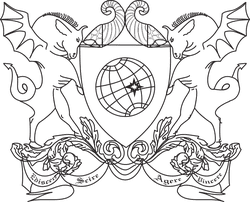 UNIVERSIDADE FEDERAL DE VIÇOSADEPARTAMENTO DE SERVIÇO SOCIALPROGRAMA DE PÓS-GRADUAÇÃO EM ECONOMIA DOMÉSTICA